Open Hands, Open Access Deaf-Blind Intervener Learning Modules 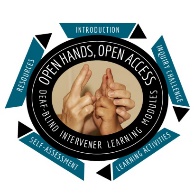 Module: Understanding Communication PrinciplesExpressive and Receptive CommunicationName: Date: Using the student you used in the Gathering Information Assignment, go through the table below. Put a check mark by the communication modes that you think apply to the student. Don’t worry if you don’t know what all of these communication modes are at this point in time. You’ll be learning more about them in the next modules. *Expressive Communication ModesOral/Motor Output   Vocalizations (cry, coo, babble, gurgle grunt, laugh, whine, scream)  Vowel sounds, consonant-vowel pairs, word-like jargon  Spoken wordsMotor/Gestural Output  Body movements (head, limb, postural change, change in body tone)   Facial Expressions  Gestures  Eye gaze  Manual signsAugmentative/Alternative Output(Requires motor/gestural selection behavior as well as comprehension of symbolic system.)  Tactile symbols  Picture symbols  Object symbols  Written words  “High-tech” communication devices using one of the above symbolic systemsReceptive Communication ModesVisual Input  Facial Expression  Gestures  Manual Sign Language  Object Symbols  Picture Symbols  Printed WordsAuditory Input  Environmental sounds  Intonation/register of speech  Spoken wordsTactile Input  Handling/touch/movement  Specific touch cues  Objects symbols  Tactile (hand-in-hand) signs  Brailled words*Adapted from:Rowland, C. (2009). Assessing communication and learning in young children who are deafblind or who have multiple disabilities. Portland, OR: Oregon Institute on Disability and Development.	